Приложение 2к Временной инструкции по оформлению материалов и рассмотрению дел об административных правонарушениях, связанных с нарушением порядка подачи или использования данных государственных статистических наблюдений,  Главным управлением статистики Донецкой Народной Республики(подпункт 3.5.1 пункта 3.5)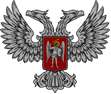 МИНИСТЕРСТВО ЭКОНОМИЧЕСКОГО РАЗВИТИЯ ДОНЕЦКОЙ НАРОДНОЙ РЕСПУБЛИКИГЛАВНОЕ УПРАВЛЕНИЕ СТАТИСТИКИ ДОНЕЦКОЙ НАРОДНОЙ РЕСПУБЛИКИ(Главстат ДНР)(наименование, адрес, телефон, адрес электронной почты Главстата ДНР  или территориального органа Главстата ДНР) ПОСТАНОВЛЕНИЕ № ___________о наложении административного взыскания__________ 							     ____________________       (дата)                                                                                                                                        (название населенного пункта)Я, _________________________________________________________________________________________________________________________________________________________,          (должность, наименование органа, который выносит постановление, фамилия, имя, отчество должностного лица)рассмотрев материалы административного дела относительно гр.:Фамилия, имя, отчество______________________________________________________________Число, месяц, год рождения: __________________________________________________________ Документ, который удостоверяет личность (вид, серия, номер документа, кем и когда выдан):________________________________________________________________________________________________________________________________________________________________    Идентификационный номер ___________________________________________________________Место регистрации (пребывания), телефон: _______________________________________________________________________________________________________________________________Место работы, должность: _____________________________________________________________________________________________________________________________________________Другие личные сведения, которые характеризуют лицо, привлекаемое к административной ответственности: ______________________________________________________________________________________________________________________________________________________________________________________________________________________________(наличие иждивенцев, привлекалось ли лицо ранее к административной ответственности)УСТАНОВИЛ:___________________________________________________________________________________________________________________________________________________________________________________________________________________________________________________________________________________________________________________________________________________________________________________________________________________________________________________________________________________________________________________________________________________________________________________________________________________________________________________________________________________________________________________________________________________________________________(обстоятельства, установленные при рассмотрении дела)Продолжение приложения 2Материалы административного дела рассмотрены по просьбе гр. ______________________ без(при) его(ее) участия(и).Протокол об административном правонарушении №______________ от __________ и письменные объяснения прилагаются.При рассмотрении материалов административного дела установлены признаки правонарушения, предусмотренного ч.___ ст.186-3 Кодекса Украины об административных правонарушениях (далее – КУоАП), действующего в соответствии с Постановлением Совета Министров Донецкой Народной Республики от 27.02.2015г. № 2-22 «О временном порядке применения на территории Донецкой Народной Республики Кодекса Украины об административных правонарушениях», за которое предусмотрена административная ответственность в виде наложения штрафа:  от ________________  до _______________ необлагаемых минимумов доходов граждан.          На основании вышеизложенного и руководствуясь ст.ст. ______, 2444 КУоАП,ПОСТАНОВИЛ:признать: _______________________________________________________________________(фамилия, имя, отчество лица, которое привлекается к административной ответственности)виновным (ой) в совершении административного правонарушения, предусмотренного ч.___ ст.186-3 КУоАП, и наложить административное взыскание в виде штрафа в размере: ________________________________________________________________________________(сумма цифрами и прописью)В соответствии со ст.307 КУоАП уплата штрафа осуществляется в 15-дневный срок со дня вручения постановления, а в случае обжалования или внесения на него представления прокурора – не позднее чем через пятнадцать дней со дня уведомления об оставлении жалобы или представления без удовлетворения. Уплата штрафа осуществляется путем перечисления указанной суммы в учреждение банка на реквизиты: _________________________________________________________________________________________________________________________________________________________________________________________________________________________________________________________,о чем сообщается в эти же сроки в Главстат ДНР (территориальный орган Главстата ДНР).          В случае неуплаты суммы штрафа в предусмотренный срок, в соответствии со ст.308 КУоАП, штраф подлежит взысканию в принудительном порядке службой судебных приставов в двойном размере в сумме:_______________________________________________________________________________.(сумма цифрами и прописью)           Постановление вступает в силу через 10 дней со дня его вынесения: «___» __________ 20___г.            Срок предъявления постановления к исполнению составляет 3 месяца (со дня вынесения) до:  «___» ________ 20___г.Постановление может быть обжаловано в порядке, предусмотренном ст.ст. 288, 289 КУоАП, в течение 10 дней со дня его вынесения в вышестоящий орган (вышестоящему должностному лицу) или суд.___________________________	      _______________             __________________       (должность лица, которое                                    (подпись)                                                  (Ф.И.О.)        вынесло постановление)                                                                                                                            М.П.   Продолжение приложения 2В соответствии со ст.285 КУоАП копия постановления:Вручена лично лицу, в отношении которого вынесено постановление.                                                                                       _____________________________________________________________________________РАСПИСКА            Срок оплаты штрафа и порядок обжалования постановления мне разъяснены. Постановление о наложении административного взыскания в виде штрафа мной получено.  __________________________________                                                   ___________________                             (Ф.И.О.)                                                                                                                 (подпись)Отправлена почтой ____________                                                 ___________________                                                                                                                                   (подпись)«___»_______________20__г.